Direction du Commerce Batna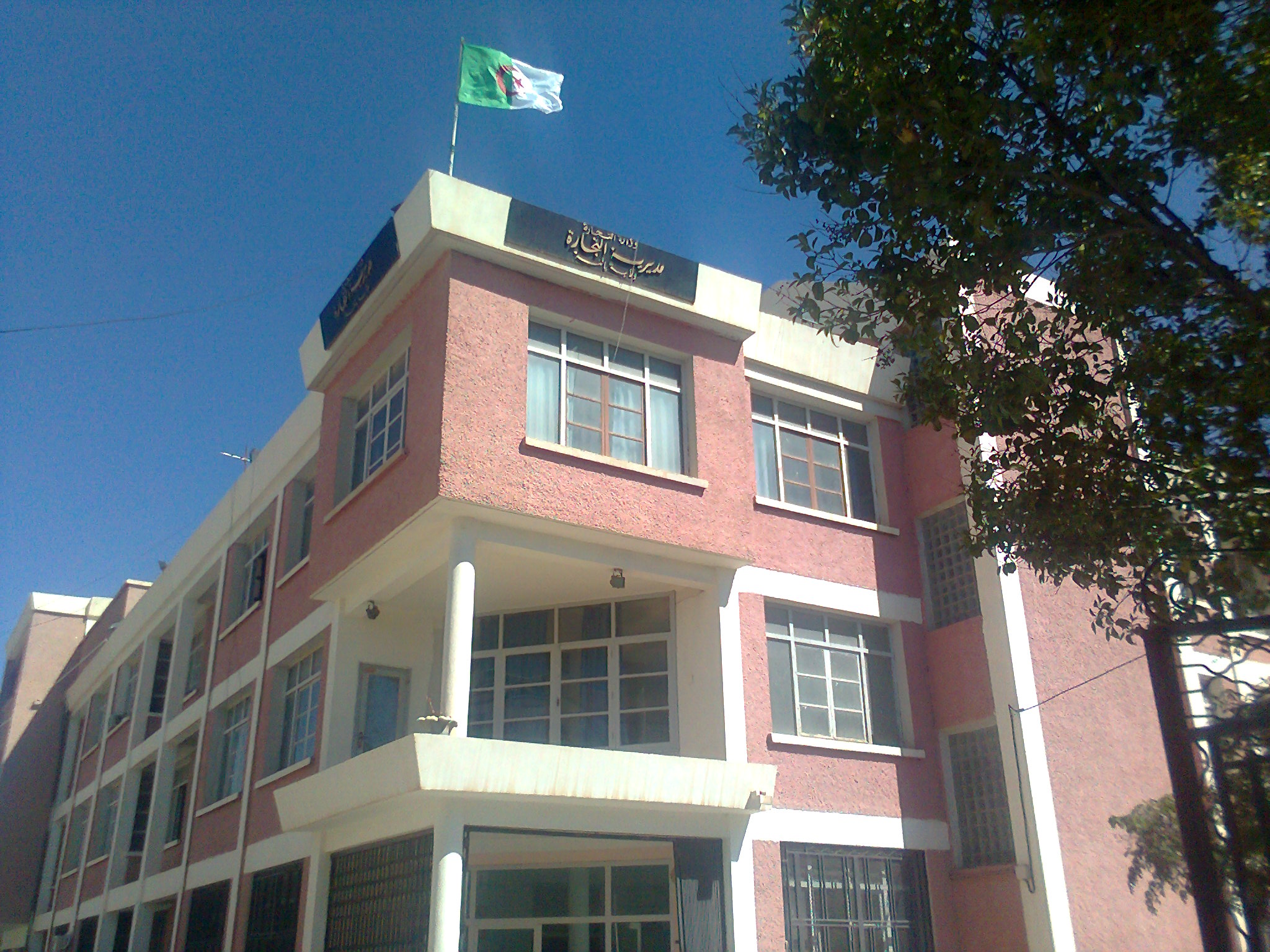 Bilan des activités des services de la direction  du commerce durant le mois de Dcembre 2015Principales InfractionsBilan des Brigades MixtesNombre de Brigades51Nombre d’Interventions 3329Nombre d’Infractions646Nombre de Procès-Verbaux 639Nombre de Fermetures Administratives 23Nombre d’Echantillons prélevés 28Quantité de Produits Saisies (Tonnes)0,4393Principaux Produits SaisiesProduits alimentaires- cosmétiques- Tabac- ViandesValeur de la Saisie (DA)132.992,25Montant de Défaut de Facture (DA)46.406.226,59Montant de Prix Illicite (DA)-Montant de Factures Fictives-Contrôle de la Qualité et de la Répression des FraudesContrôles des pratiques Commerciales*Manque d’’hygiène *Produits non Conformes* Manque d’Etiquetage*Défaut d’affichage des prix*Défaut de facturation*D.R.C*Activité commerciale sédentaire sans local.Commerce – Services VétérinairesCommerce –Impôts - DouanesNombre d’Interventions 5001Nombre d’Infractions1001Nombre de Procès-Verbaux 0701Nombre de Fermetures Administratives //Nombre d’Echantillons prélevés //Montant de Défaut de Facture (DA)//Montant des Factures non Conformes/3.430.556,50Principaux Produits SaisiesViandes - Poissons/Valeur de la Saisie (DA)9.244,25/